LOCATION.--Lat 41°59'17", long 94°22'36" referenced to North American Datum of 1927, in SW 1/4 SW 1/4 NW 1/4 sec.20, T.83 N., R.30 W., Greene County, IA, Hydrologic Unit 07100006, on right bank 20 ft downstream from bridge on State Highway 4, 1.9 mi south of Jefferson, 0.1 mi downstream from Drainage Ditch 33 and 40, 4.7 mi upstream from Hardin Creek, 62.6 mi upstream from mouth, and 92.6 mi upstream from mouth of Raccoon River.DRAINAGE AREA.--1,619 mi².PERIOD OF RECORD.--Discharge records from March 1940 to current year. Prior to October 1955, published as "Raccoon River near Jefferson."GAGE.--Water-stage recorder. Datum of gage is 967.09 ft above National Geodetic Vertical Datum of 1929. Prior to April 22, 1946, non-recording gage at site 4.0 mi upstream at different datum; April 22 to June 25, 1946, non-recording gage, June 26, 1946, to September 30, 1955, water-stage recorder, and October 1, 1955, to April 30, 1958, non-recording gage, all at same site and datum.A summary of all available data for this streamgage is provided through the USGS National Water Information System web interface (NWISWeb). The following link provides access to current/historical observations, daily data, daily statistics, monthly statistics, annual statistics, peak streamflow, field measurements, field/lab water-quality samples, and the latest water-year summaries. Data can be filtered by parameter and/or dates, and can be output in various tabular and graphical formats.http://waterdata.usgs.gov/nwis/inventory/?site_no=05482500The USGS WaterWatch Toolkit is available at: http://waterwatch.usgs.gov/?id=ww_toolkitTools for summarizing streamflow information include the duration hydrograph builder, the cumulative streamflow hydrograph builder, the streamgage statistics retrieval tool, the rating curve builder, the flood tracking chart builder, the National Weather Service Advanced Hydrologic Prediction Service (AHPS) river forecast hydrograph builder, and the raster-hydrograph builder.  Entering the above number for this streamgage into these toolkit webpages will provide streamflow information specific to this streamgage.A description of the statistics presented for this streamgage is available in the main body of the report at:http://dx.doi.org/10.3133/ofr20151214A link to other streamgages included in this report, a map showing the location of the streamgages, information on the programs used to compute the statistical analyses, and references are included in the main body of the report.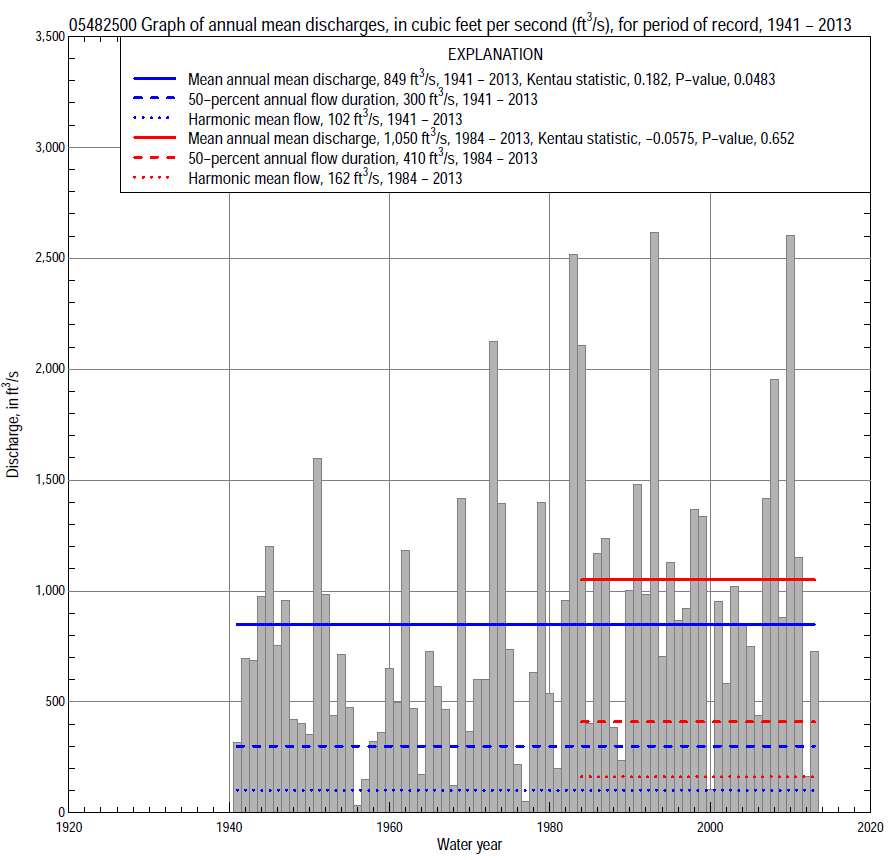 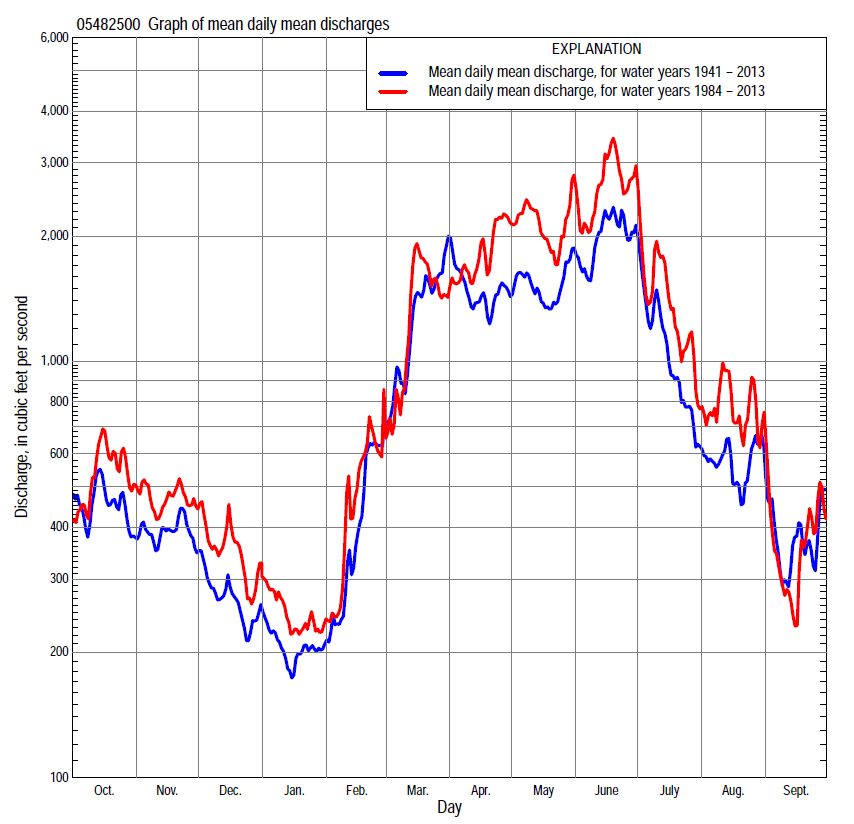 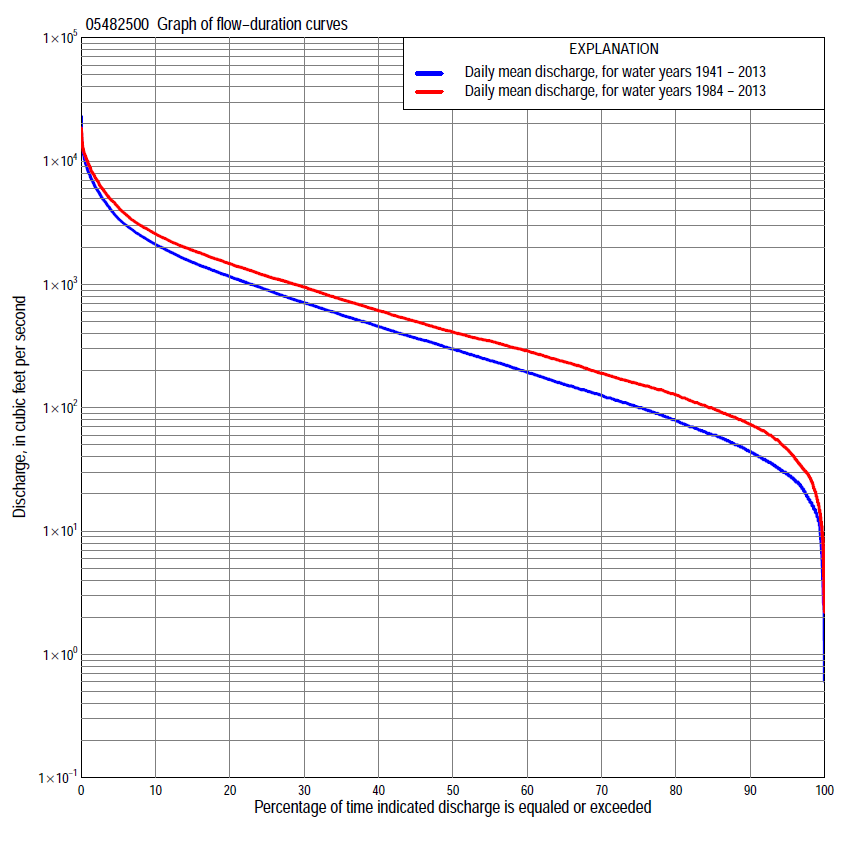 Statistics Based on the Entire Streamflow Period of RecordStatistics Based on the 1984–2013 Streamflow Period of Record05482500 Monthly and annual flow durations, based on 1941–2013 period of record (73 years)05482500 Monthly and annual flow durations, based on 1941–2013 period of record (73 years)05482500 Monthly and annual flow durations, based on 1941–2013 period of record (73 years)05482500 Monthly and annual flow durations, based on 1941–2013 period of record (73 years)05482500 Monthly and annual flow durations, based on 1941–2013 period of record (73 years)05482500 Monthly and annual flow durations, based on 1941–2013 period of record (73 years)05482500 Monthly and annual flow durations, based on 1941–2013 period of record (73 years)05482500 Monthly and annual flow durations, based on 1941–2013 period of record (73 years)05482500 Monthly and annual flow durations, based on 1941–2013 period of record (73 years)05482500 Monthly and annual flow durations, based on 1941–2013 period of record (73 years)05482500 Monthly and annual flow durations, based on 1941–2013 period of record (73 years)05482500 Monthly and annual flow durations, based on 1941–2013 period of record (73 years)05482500 Monthly and annual flow durations, based on 1941–2013 period of record (73 years)05482500 Monthly and annual flow durations, based on 1941–2013 period of record (73 years)Percentage of days discharge equaled or exceededDischarge (cubic feet per second)Discharge (cubic feet per second)Discharge (cubic feet per second)Discharge (cubic feet per second)Discharge (cubic feet per second)Annual flow durationsAnnual flow durationsPercentage of days discharge equaled or exceededOctNovDecJanFebMarAprMayJuneJulyAugSeptAnnualKentau statisticP-value995.8188.04.37.738403332181212130.2190.00698    1723   14   11     1248543864252116180.2130.00895    2531   21   15     18686972129693327290.2130.00890    3644   28   21     30911211582251084538440.2140.00785    4754   36   28     371162102683281395946600.2130.00880    5464   48   34     461712943584131737355780.1890.01875    6282   62   43     5923537544250120488621000.1890.01870    70100   80   54     75288449545588245106701260.1870.02065    80121   98   67     95355520645692299122831550.1870.02060   102136   110   77   110416615743831370145941940.1770.02755   126152   130   94   1265007388421,0004601701072420.1660.03850   153170   145  110   1586008469651,1905522031273000.1600.04645   172209   180  132   2207009701,1001,3406702411443700.1560.05140   196268   212  164   2528661,1201,2701,5507752841714600.1500.06135   230325   265  200   2901,0101,3401,4301,7809163412025700.1600.04630   277380   320  235   3501,2001,5701,6502,0601,1104152417130.1760.02825   431468   370  274   4091,4001,8201,9502,4001,3104922969070.1870.01920   600588   440  328   5391,7102,2302,2802,8701,5406093701,1600.1940.01515   818774   537  390   7122,1902,7702,8103,5501,8708025251,5200.1890.018101,1701,100   662  5001,0003,0003,6503,6104,8402,4601,1809062,1200.1740.030  52,0801,420   900  7101,6005,3405,6905,3607,3804,0602,2701,5803,4300.1860.020  23,1501,9201,1901,0003,0008,3407,8707,17010,5006,6604,7703,1406,0400.1280.111  14,2902,4501,5001,2004,19011,1009,0308,70011,8009,7206,7504,1108,1200.1010.20705482500 Annual exceedance probability of instantaneous peak discharges, in cubic feet per second (ft3/s), based on the Weighted Independent Estimates method,05482500 Annual exceedance probability of instantaneous peak discharges, in cubic feet per second (ft3/s), based on the Weighted Independent Estimates method,05482500 Annual exceedance probability of instantaneous peak discharges, in cubic feet per second (ft3/s), based on the Weighted Independent Estimates method,05482500 Annual exceedance probability of instantaneous peak discharges, in cubic feet per second (ft3/s), based on the Weighted Independent Estimates method,05482500 Annual exceedance probability of instantaneous peak discharges, in cubic feet per second (ft3/s), based on the Weighted Independent Estimates method,Annual exceed-ance probabilityRecur-rence interval (years)Discharge (ft3/s)95-percent lower confi-dence interval (ft3/s)95-percent upper confi-dence interval (ft3/s)0.50027,9706,9209,1700.200512,80011,10014,7000.1001016,00013,80018,7000.0402520,10016,70024,2000.0205023,10018,60028,7000.01010026,10020,30033,6000.00520029,20021,90038,9000.00250033,00023,50046,300and based on the expected moments algorithm/multiple Grubbs-Beck analysis computed using a historical period length of 74 years (1940–2013)and based on the expected moments algorithm/multiple Grubbs-Beck analysis computed using a historical period length of 74 years (1940–2013)and based on the expected moments algorithm/multiple Grubbs-Beck analysis computed using a historical period length of 74 years (1940–2013)and based on the expected moments algorithm/multiple Grubbs-Beck analysis computed using a historical period length of 74 years (1940–2013)and based on the expected moments algorithm/multiple Grubbs-Beck analysis computed using a historical period length of 74 years (1940–2013)0.50028,0406,2209,1600.200512,90011,20015,2000.1001016,20013,90020,0000.0402520,30017,00026,9000.0205023,30019,00032,5000.01010026,20020,90038,5000.00520029,10022,70044,8000.00250032,80024,70053,800Kentau statisticKentau statistic0.095P-valueP-value0.234Begin yearBegin year1940End yearEnd year2013Number of peaksNumber of peaks7405482500 Annual exceedance probability of high discharges, based on 1941–2013 period of record (73 years)05482500 Annual exceedance probability of high discharges, based on 1941–2013 period of record (73 years)05482500 Annual exceedance probability of high discharges, based on 1941–2013 period of record (73 years)05482500 Annual exceedance probability of high discharges, based on 1941–2013 period of record (73 years)05482500 Annual exceedance probability of high discharges, based on 1941–2013 period of record (73 years)05482500 Annual exceedance probability of high discharges, based on 1941–2013 period of record (73 years)05482500 Annual exceedance probability of high discharges, based on 1941–2013 period of record (73 years)[ND, not determined][ND, not determined][ND, not determined][ND, not determined][ND, not determined][ND, not determined][ND, not determined]Annual exceedance probabilityRecur-rence interval (years)Maximum average discharge (ft3/s) for indicated number of consecutive daysMaximum average discharge (ft3/s) for indicated number of consecutive daysMaximum average discharge (ft3/s) for indicated number of consecutive daysMaximum average discharge (ft3/s) for indicated number of consecutive daysMaximum average discharge (ft3/s) for indicated number of consecutive daysAnnual exceedance probabilityRecur-rence interval (years)13715300.9901.01ND3142301711370.9501.05ND1,0107555374160.9001.11ND1,7101,3009106960.8001.25ND3,0002,3001,6001,2100.500        2ND6,8905,4303,8002,8100.200        5ND12,0009,6506,9905,1000.100      10ND14,60011,9008,8106,3900.040 25ND16,90013,90010,6007,6900.020 50ND18,20015,00011,7008,4400.010    100ND19,10015,80012,5009,0300.005    200ND19,70016,40013,2009,4900.002    500ND20,30017,00013,9009,960Kentau statisticKentau statistic0.0820.0780.0930.1260.132P-valueP-value0.3080.3340.2450.1150.09805482500 Annual nonexceedance probability of low discharges, based on April 1940 to March 2013 period of record (73 years)05482500 Annual nonexceedance probability of low discharges, based on April 1940 to March 2013 period of record (73 years)05482500 Annual nonexceedance probability of low discharges, based on April 1940 to March 2013 period of record (73 years)05482500 Annual nonexceedance probability of low discharges, based on April 1940 to March 2013 period of record (73 years)05482500 Annual nonexceedance probability of low discharges, based on April 1940 to March 2013 period of record (73 years)05482500 Annual nonexceedance probability of low discharges, based on April 1940 to March 2013 period of record (73 years)05482500 Annual nonexceedance probability of low discharges, based on April 1940 to March 2013 period of record (73 years)05482500 Annual nonexceedance probability of low discharges, based on April 1940 to March 2013 period of record (73 years)05482500 Annual nonexceedance probability of low discharges, based on April 1940 to March 2013 period of record (73 years)Annual nonexceed-ance probabilityRecur-rence interval (years)Minimum average discharge (ft3/s) for indicated number of consecutive daysMinimum average discharge (ft3/s) for indicated number of consecutive daysMinimum average discharge (ft3/s) for indicated number of consecutive daysMinimum average discharge (ft3/s) for indicated number of consecutive daysMinimum average discharge (ft3/s) for indicated number of consecutive daysMinimum average discharge (ft3/s) for indicated number of consecutive daysMinimum average discharge (ft3/s) for indicated number of consecutive daysMinimum average discharge (ft3/s) for indicated number of consecutive daysMinimum average discharge (ft3/s) for indicated number of consecutive daysAnnual nonexceed-ance probabilityRecur-rence interval (years)137143060901201830.01     1001.41.61.82.13.86.68.511130.02      502.42.73.03.45.69.11214170.05     205.15.56.06.810151822270.10     109.210111216222732410.20       5             1819202228354452670.50      2             5254576272871091301700.801.25           119 124131142 165 2052713274300.901.11           169 178188204 245 3174345307000.961.04          231 247261285 361 4987148881,1700.981.02          274 297314344 455 6639851,2401,6400.991.01          314 344365401 555 8541,3101,6802,220Kentau statisticKentau statistic0.2170.2220.2360.2470.2350.2060.2060.1900.137P-valueP-value0.0070.0060.0030.0020.0030.0100.0100.0180.08705482500 Annual nonexceedance probability of seasonal low discharges, based on March 1940 to September 2013 period of record (73–74 years)05482500 Annual nonexceedance probability of seasonal low discharges, based on March 1940 to September 2013 period of record (73–74 years)05482500 Annual nonexceedance probability of seasonal low discharges, based on March 1940 to September 2013 period of record (73–74 years)05482500 Annual nonexceedance probability of seasonal low discharges, based on March 1940 to September 2013 period of record (73–74 years)05482500 Annual nonexceedance probability of seasonal low discharges, based on March 1940 to September 2013 period of record (73–74 years)05482500 Annual nonexceedance probability of seasonal low discharges, based on March 1940 to September 2013 period of record (73–74 years)05482500 Annual nonexceedance probability of seasonal low discharges, based on March 1940 to September 2013 period of record (73–74 years)05482500 Annual nonexceedance probability of seasonal low discharges, based on March 1940 to September 2013 period of record (73–74 years)05482500 Annual nonexceedance probability of seasonal low discharges, based on March 1940 to September 2013 period of record (73–74 years)05482500 Annual nonexceedance probability of seasonal low discharges, based on March 1940 to September 2013 period of record (73–74 years)05482500 Annual nonexceedance probability of seasonal low discharges, based on March 1940 to September 2013 period of record (73–74 years)Annual nonexceed-ance probabilityRecur-rence interval (years)Minimum average discharge (cubic feet per second)                                                                          for indicated number of consecutive daysMinimum average discharge (cubic feet per second)                                                                          for indicated number of consecutive daysMinimum average discharge (cubic feet per second)                                                                          for indicated number of consecutive daysMinimum average discharge (cubic feet per second)                                                                          for indicated number of consecutive daysMinimum average discharge (cubic feet per second)                                                                          for indicated number of consecutive daysMinimum average discharge (cubic feet per second)                                                                          for indicated number of consecutive daysMinimum average discharge (cubic feet per second)                                                                          for indicated number of consecutive daysMinimum average discharge (cubic feet per second)                                                                          for indicated number of consecutive daysMinimum average discharge (cubic feet per second)                                                                          for indicated number of consecutive daysAnnual nonexceed-ance probabilityRecur-rence interval (years)171430171430January-February-MarchJanuary-February-MarchJanuary-February-MarchJanuary-February-MarchApril-May-JuneApril-May-JuneApril-May-JuneApril-May-June0.01  1003.43.84.25.0141719280.02    505.05.66.17.2222629420.05    208.89.8  1113414854770.10    10              14 16  17206979911260.20      5              25 28  30351231391642220.50      2              67 75  82983223654375930.801.25           168  1892082557088149851,3800.901.11           263  2973294101,0001,1701,4202,0400.961.04          414  4685266671,3901,6501,9902,9900.981.02           547  6227049061,6702,0102,4303,7500.991.01          697  7959071,1901,9502,3702,8704,550Kentau statisticKentau statistic0.1800.1900.1970.1680.2160.2280.2360.246P-valueP-value0.0250.0180.0140.0360.0070.0040.0030.002July-August-SeptemberJuly-August-SeptemberJuly-August-SeptemberJuly-August-SeptemberOctober-November-DecemberOctober-November-DecemberOctober-November-DecemberOctober-November-December0.01  1003.67.29.4141.72.23.96.60.02    505.59.612173.03.86.09.40.05    20              10 1518246.57.911160.10    10              16 222533121519250.20      5              29 343950252935440.50      2              78 839011477901011210.801.25           184  196216284 183 2242583180.901.11           274  308347474 261 3344025190.961.04           404  496579839 359 4816218640.981.02           510  6758121,230 427 5928081,1900.991.01           621  8891,1001,760 490 7001,0101,590Kentau statisticKentau statistic0.1250.1360.1450.1200.1750.1900.1880.201P-valueP-value0.1170.0870.0690.1310.0290.0180.0190.01205482500 Monthly and annual flow durations, based on 1984–2013 period of record (30 years)05482500 Monthly and annual flow durations, based on 1984–2013 period of record (30 years)05482500 Monthly and annual flow durations, based on 1984–2013 period of record (30 years)05482500 Monthly and annual flow durations, based on 1984–2013 period of record (30 years)05482500 Monthly and annual flow durations, based on 1984–2013 period of record (30 years)05482500 Monthly and annual flow durations, based on 1984–2013 period of record (30 years)05482500 Monthly and annual flow durations, based on 1984–2013 period of record (30 years)05482500 Monthly and annual flow durations, based on 1984–2013 period of record (30 years)05482500 Monthly and annual flow durations, based on 1984–2013 period of record (30 years)05482500 Monthly and annual flow durations, based on 1984–2013 period of record (30 years)05482500 Monthly and annual flow durations, based on 1984–2013 period of record (30 years)05482500 Monthly and annual flow durations, based on 1984–2013 period of record (30 years)05482500 Monthly and annual flow durations, based on 1984–2013 period of record (30 years)05482500 Monthly and annual flow durations, based on 1984–2013 period of record (30 years)Percentage of days discharge equaled or exceededDischarge (cubic feet per second)Discharge (cubic feet per second)Discharge (cubic feet per second)Discharge (cubic feet per second)Discharge (cubic feet per second)Annual flow durationsAnnual flow durationsPercentage of days discharge equaled or exceededOctNovDecJanFebMarAprMayJuneJulyAugSeptAnnualKentau statisticP-value9926183.29.21942562911535201818-0.1430.2769830278.2113065654113858222427-0.1560.232954948    28193610013218720889313546-0.1380.292906277    464050150225438362132615173-0.1150.382857392    675570199352611467169816698-0.1290.3268082112    86709425244174261322210682127-0.1330.3097597129  1048111230951986178429813292155-0.1590.22570118141  120101132363660967974369167103190-0.1490.25465147159  1401341814148031,0801,120466205112236-0.1360.30160162170  1581552184989011,2001,260558241128290-0.1540.23955175196  1911902425911,0101,3701,460670276141348-0.1220.35450195268  2752202606641,1701,5201,630757312151410-0.1200.36345221332  3202392907901,3601,6701,840876351171500-0.1080.41240240370  3572603099651,5201,8902,0301,050409190612-0.1010.44335297422  3973003501,0901,7102,1102,3201,220463222755-0.0830.53230443534  4453303911,2801,9302,3702,6601,450523268951-0.0640.63025549634  5203605001,4402,2902,6903,1201,6206323121,170-0.0570.66920708772  6043975901,7702,7903,1103,8201,8707933771,470-0.0480.721158761,070  6644327612,1803,3503,7804,9702,2901,0705651,890-0.0670.617101,2801,260  7685001,0502,8404,4604,7506,6502,9101,8201,0302,570-0.0300.830  52,3001,490  9876351,5004,2706,0506,8209,4905,0203,2501,5404,2200.0410.762  23,2801,8201,3008003,1007,6408,0008,70011,5009,7206,7302,7707,1700.0710.592  15,8002,1501,5009004,10010,2009,12010,70013,10011,5008,2903,4209,4400.1060.42205482500 Annual exceedance probability of high discharges, based on 1984–2013 period of record (30 years)05482500 Annual exceedance probability of high discharges, based on 1984–2013 period of record (30 years)05482500 Annual exceedance probability of high discharges, based on 1984–2013 period of record (30 years)05482500 Annual exceedance probability of high discharges, based on 1984–2013 period of record (30 years)05482500 Annual exceedance probability of high discharges, based on 1984–2013 period of record (30 years)05482500 Annual exceedance probability of high discharges, based on 1984–2013 period of record (30 years)05482500 Annual exceedance probability of high discharges, based on 1984–2013 period of record (30 years)Annual exceed-ance probabilityRecur-rence interval (years)Maximum average discharge (ft3/s) for indicated number of consecutive daysMaximum average discharge (ft3/s) for indicated number of consecutive daysMaximum average discharge (ft3/s) for indicated number of consecutive daysMaximum average discharge (ft3/s) for indicated number of consecutive daysMaximum average discharge (ft3/s) for indicated number of consecutive daysAnnual exceed-ance probabilityRecur-rence interval (years)13715300.9901.015624673752911950.9501.051,5201,2801,0007465490.9001.112,4102,0501,5901,1708870.8001.253,9403,4002,6401,9101,4900.500 28,3907,4905,9304,2803,3600.200 514,30013,30011,0008,0406,0700.100     1017,60016,70014,20010,5007,6700.0402520,80020,00017,70013,4009,3400.0205022,60021,90020,00015,30010,4000.010   10024,00023,50022,00017,00011,2000.005   20025,10024,70023,70018,60011,9000.002   50026,30026,10025,60020,40012,600Kentau statisticKentau statistic0.1200.1170.0940.0800.071P-valueP-value0.3630.3720.4750.5440.59205482500 Annual nonexceedance probability of low discharges, based on April 1983 to March 2013 period of record (30 years)05482500 Annual nonexceedance probability of low discharges, based on April 1983 to March 2013 period of record (30 years)05482500 Annual nonexceedance probability of low discharges, based on April 1983 to March 2013 period of record (30 years)05482500 Annual nonexceedance probability of low discharges, based on April 1983 to March 2013 period of record (30 years)05482500 Annual nonexceedance probability of low discharges, based on April 1983 to March 2013 period of record (30 years)05482500 Annual nonexceedance probability of low discharges, based on April 1983 to March 2013 period of record (30 years)05482500 Annual nonexceedance probability of low discharges, based on April 1983 to March 2013 period of record (30 years)05482500 Annual nonexceedance probability of low discharges, based on April 1983 to March 2013 period of record (30 years)05482500 Annual nonexceedance probability of low discharges, based on April 1983 to March 2013 period of record (30 years)Annual nonexceed-ance probabilityRecur-rence interval (years)Minimum average discharge (ft3/s) for indicated number of consecutive daysMinimum average discharge (ft3/s) for indicated number of consecutive daysMinimum average discharge (ft3/s) for indicated number of consecutive daysMinimum average discharge (ft3/s) for indicated number of consecutive daysMinimum average discharge (ft3/s) for indicated number of consecutive daysMinimum average discharge (ft3/s) for indicated number of consecutive daysMinimum average discharge (ft3/s) for indicated number of consecutive daysMinimum average discharge (ft3/s) for indicated number of consecutive daysMinimum average discharge (ft3/s) for indicated number of consecutive daysMinimum average discharge (ft3/s) for indicated number of consecutive daysAnnual nonexceed-ance probabilityRecur-rence interval (years)137143060901201201830.01 1001.92.12.43.16.111131717210.02   503.43.84.35.41016192424290.05   207.78.510121826323838460.10   10           151618223041495757680.20     5           2932354152668092921080.50     2           818795 107 1231451822092092510.801.25         163 172 183 201 2312763594354355490.901.11         209 219 230 250 2963644846166168070.961.04         254 265 274 296 3654706428708701,2000.981.02         279 290 297 321 4085437551,0701,0701,5300.991.01         298 308 314 338 4436108621,2801,2801,890Kentau statisticKentau statistic-0.198-0.198-0.177-0.186-0.202-0.218-0.154-0.145-0.145-0.163P-valueP-value0.1290.1290.1750.1540.1210.0940.2390.2690.2690.21205482500 Annual nonexceedance probability of seasonal low discharges, based on October 1983 to September 2013 period of record (30 years)05482500 Annual nonexceedance probability of seasonal low discharges, based on October 1983 to September 2013 period of record (30 years)05482500 Annual nonexceedance probability of seasonal low discharges, based on October 1983 to September 2013 period of record (30 years)05482500 Annual nonexceedance probability of seasonal low discharges, based on October 1983 to September 2013 period of record (30 years)05482500 Annual nonexceedance probability of seasonal low discharges, based on October 1983 to September 2013 period of record (30 years)05482500 Annual nonexceedance probability of seasonal low discharges, based on October 1983 to September 2013 period of record (30 years)05482500 Annual nonexceedance probability of seasonal low discharges, based on October 1983 to September 2013 period of record (30 years)05482500 Annual nonexceedance probability of seasonal low discharges, based on October 1983 to September 2013 period of record (30 years)05482500 Annual nonexceedance probability of seasonal low discharges, based on October 1983 to September 2013 period of record (30 years)05482500 Annual nonexceedance probability of seasonal low discharges, based on October 1983 to September 2013 period of record (30 years)05482500 Annual nonexceedance probability of seasonal low discharges, based on October 1983 to September 2013 period of record (30 years)Annual nonexceed-ance probabilityRecur-rence interval (years)Minimum average discharge (cubic feet per second)                                                                          for indicated number of consecutive daysMinimum average discharge (cubic feet per second)                                                                          for indicated number of consecutive daysMinimum average discharge (cubic feet per second)                                                                          for indicated number of consecutive daysMinimum average discharge (cubic feet per second)                                                                          for indicated number of consecutive daysMinimum average discharge (cubic feet per second)                                                                          for indicated number of consecutive daysMinimum average discharge (cubic feet per second)                                                                          for indicated number of consecutive daysMinimum average discharge (cubic feet per second)                                                                          for indicated number of consecutive daysMinimum average discharge (cubic feet per second)                                                                          for indicated number of consecutive daysMinimum average discharge (cubic feet per second)                                                                          for indicated number of consecutive daysAnnual nonexceed-ance probabilityRecur-rence interval (years)171430171430January-February-MarchJanuary-February-MarchJanuary-February-MarchJanuary-February-MarchApril-May-JuneApril-May-JuneApril-May-JuneApril-May-June0.01 1003.35.46.89.0202328390.02   505.68.5 1114333846630.05   20            1216 20256575911260.10   10            2228 33401131291572190.20     5            41   50 58692042322843980.50          2         114 130  144 1665125897151,0200.801.25         242 272  299 3349921,1801,4002,0200.901.11         326 371  408 4521,2801,5601,8102,6500.961.04         421 489  542 5961,5901,9802,2603,3400.981.02         481 571  636 6961,7702,2502,5303,7700.991.01         532 644  722 7881,9202,4802,7504,130Kentau statisticKentau statistic-0.143-0.110-0.136-0.149-0.078-0.071-0.034-0.028P-valueP-value0.2760.4020.3010.2540.5560.5920.8030.844July-August-SeptemberJuly-August-SeptemberJuly-August-SeptemberJuly-August-SeptemberOctober-November-DecemberOctober-November-DecemberOctober-November-DecemberOctober-November-December0.01 1008.21317252.02.43.8110.02   50            111620293.84.66.8160.05   20            162328389.011 15270.10   10          24313749 1823 29430.20     5          38465469 3747 57730.50     2          92103116145  109 140  1621870.801.25        225244270346  229 284  3444280.901.11        362392433574  298 3624576330.961.04        6056597331,020  367 4355799310.981.02        8449331,0501,520  405 4726521,1800.991.01    1,1401,2801,4502,210  434 4997121,440Kentau statisticKentau statistic-0.223-0.228-0.223-0.228-0.191-0.195-0.191-0.159P-valueP-value0.0870.0800.0870.0800.1430.1340.1430.225